Hello,Below is a suggested 20-30 minute lesson about the Armor of God for you and your child to do together!   Prayer:o   Prayer requests: What are they struggling with? Is someone they know struggling with something that we can pray for? Is the world struggling with something that we can pray for? o   Praises: What has God done in their lives that they are thankful for?   Bible Reading:    Video: O The Armor of God SongThe Armor of God  Memory Verse:o   Encourage children to remember the below verse that is related to the lesson:The LORD is my light and my salvation; Whom shall I fear? The LORD is the strength of my life; Of whom shall I be afraid? Psalm 27:1   Craft:Armor of God Activity: 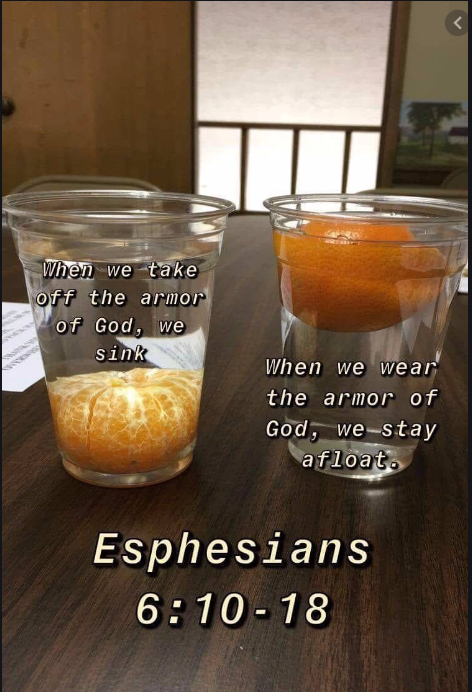 Armor of God Coloring: 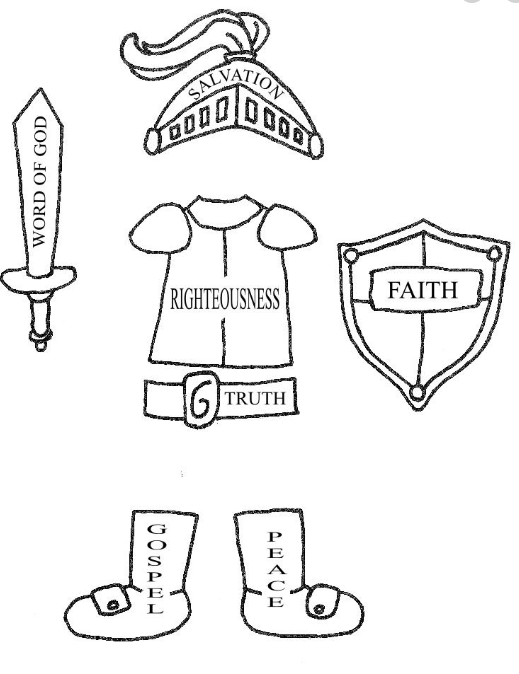   Share:o   Share your lesson and craft with friends, family, and me (Ms.Whitney @ 775-622-6272)!Remember, you are so loved.Blessings,WhitneyEphesians 6:10-20  – The Armor of God